Извещение о закупке у единственного источника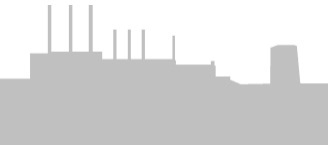 ОБЩЕСТВО С ОГРАНИЧЕННОЙ ОТВЕТСТВЕННОСТЬЮ«ВОЛГОГРАДСКАЯ ГРЭС»(ООО «Волгоградская ГРЭС»)Способ закупкиЗакупка у единственного источникаНаименование, место нахождения, почтовый адрес, адрес электронной почты, номер контактного телефона заказчикаОбщество с ограниченной ответственностью «Волгоградская ГРЭС» (ООО «Волгоградская ГРЭС»), 400057, Волгоградская область,  г. Волгоград, ул. Промысловая, 2. vgres223fz@voel.ru  (8442) 58-33-10Предмет договора и объём оказываемых услуг1.1. Исполнитель оказывает услуги по охране объекта Общества с ограниченной ответственностью «Волгоградская ГРЭС» - Волгоградской ГРЭС, находящегося по адресу: 400057, г. Волгоград, ул. Промысловая, 2 (далее - «Объект»), а Заказчик обязуется своевременно производить оплату услуг в порядке, установленном настоящим договором.
1.2. Под ведомственной охраной понимается предупреждение и пресечение любых противоправных действий на охраняемых Объектах, направленных на нарушение установленного контрольно-пропускного и внутриобъктового режимов и незаконное'завладение имуществом Заказчика.Место оказания услугВолгоградская областьСведения о начальной (максимальной) цене договора (цене лота)Ориентировочная стоимость услуг по договору составляет 9 011 288,64 руб. (девять миллионов одиннадцать тысяч двести восемьдесят - восемь рублей 64 копейки), включая НДС 18 % - 1374 603,36 руб. (один миллон триста семьдесят четыре тысячи шестьсот три рубля 36 копеек). В случае увеличения или уменьшения цены договора стороны подписывают отдельное дополнительное соглашениеСрок, место и порядок предоставления документации о закупке, размер, порядок и сроки внесения платы, взимаемой заказчиком за предоставление документации, если такая плата установлена заказчиком, за исключением случаев предоставления документации в форме электронного документаДокументация о закупке не предоставляетсяМесто и дата рассмотрения предложений участников закупки и подведения итогов закупкиПредложения участников закупки не рассматриваются, итоги закупки не подводятся